University of Tennessee, KnoxvilleAcademic CIP Code ProcedureEffective February 2023Federal Classification of Instructional Programs (CIP) codes are used to identify the content and curriculum in academic programs. At the time that a program is proposed, a CIP code that most closely aligns with the curriculum is selected by the proposing department. If a program’s curriculum is modified to the extent that the original CIP code is no longer the best match for the program, if there is an update to the list of available CIP codes that includes a more appropriate CIP code, or if a department is reevaluating a program’s CIP code and determines there is a code that is more closely aligned with the curriculum, the department may submit a request to change the code. (Note: If seeking a STEM code, check the list used by the US Department of Homeland Security found here).The request to change a program’s CIP code must follow the process described below. Each request (i.e., each program) must be submitted using the THEC Academic Program Modification Proposal template (below). All CIP code changes must be approved by the institution and by the Tennessee Higher Education Commission (THEC).Following the prescribed steps will ensure that the codes in Banner that are used for reporting purposes and the institution’s official listing of CIP codes, which is shared with institutional accreditor Southern Association of Colleges and Schools Commission on Colleges (SACSCOC), are current.To request a CIP code change for a program:An academic department chair will submit a completed proposal (see below) to the college dean for review, with the appropriate associate dean copied.One proposal will be completed for each individual academic program (e.g., Certificate, BS, MS, etc.).The college dean will forward the proposal, with endorsement, via email to Institutional Effectiveness (IE) at IEDept@utk.edu, with the department chair and associate dean copied.IE will forward the proposal to the Vice Provost for Academic Affairs (VPAA) and the Dean of the Graduate School (Dean) for review.The VPAA and Dean will review the proposal and notify IE whether it should be forwarded to the Office of the Provost or requires revision. If the proposal should be forwarded to the Office of the Provost, IE will send it, and any comments from the VPAA and Dean, to the Office of the Provost for consideration; and, if not, the proposal will be sent back to the requesting department for revision and resubmission. A revised proposal will be submitted to IE to begin the process anew.The Provost will approve or deny each proposal. Approved proposals will be sent to IE with the Provost’s signature. Denied proposals will be sent to IE with an explanation; IE will forward any denied proposal to the college dean.IE will send an approved proposal to the UT System THEC Liaison.The THEC Liaison will submit the proposal to THEC for approval.THEC will notify the THEC Liaison of each request’s approval or rejection.The THEC Liaison will inform IE of the THEC outcome.IE will send the THEC outcome to:the requesting department,Vice Provost for Academic Affairs,Dean of the Graduate School,Registrar’s Office (updates undergraduate program codes in Banner), the Graduate School (updates graduate program codes in Banner), Institutional Research and Strategic Analysis (IRSA), for reporting purposes, andthe Office of Information Technology (OIT), specifically OIT_SIS_APPS@utk.edu and OIT_Data_Services@utk.edu.IE will update the institution’s official CIP Code List (found online at ie.utk.edu under Academic Program Review).See the dates linked below to help guide your submission timeline: Information on semiannual UT Board of Trustees meetings Information on quarterly THEC meetings Also, note these submission deadlines:Internal approvals will be completed within one month of submission.
Items requested to appear on the UT Board of Trustees meeting agenda must be received by AA&SS in complete draft form at least 2 months prior (to the day) of the upcoming BOT meeting. These meetings are held in October and June.The UT System Office of AA&SS must receive all complete and final versions of BOT materials no later than 5 weeks before the upcoming BOT meeting.Academic Program Modification ProposalTitle and Degree of New Program HereAPM Request Type: Changing the Program’s Assigned CIP CodeSubmitted byDepartment NameCollege, School, or Division NameUniversity of Tennessee, Knoxville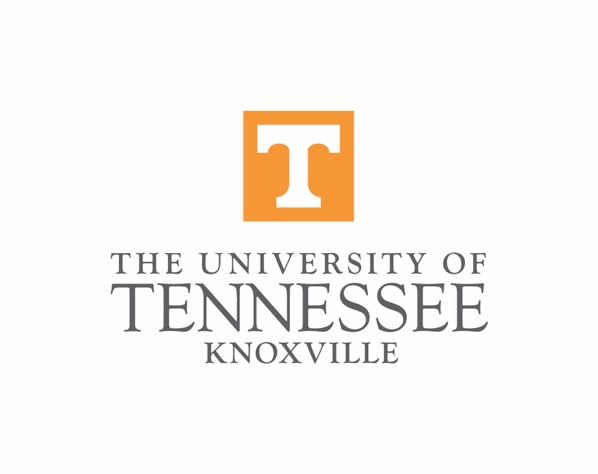 Updated DateCover Letter from Chief Academic OfficerProgram Liaison Names and Contact InformationAcademic Program Liaison:		Karen Etzkorn					Director of Academic Affairs, UT System					Email: etzkorn@tennessee.edu 					Phone: 865-974-2104					505 Summer Place / UT Tower 1268-B 					Knoxville, TN 37902Departmental Contact:		Current and Proposed Program InformationSummary of Proposed Change:Table 1: Overview of Proposed ChangeKey Dates:Proposed Implementation Date of Proposed Program:	Semester/YearProposed Termination Date of Current Concentration	Semester/YearAnticipated Delivery Site:						Approved Off-Campus Site(s):					Delivery Mode:							Background on Proposed Academic Program ModificationJustification/ Rationale for the Proposed ChangePotential Impact on Existing ProgramsImpact on the Modified ProgramImpact on Other or Similar ProgramsTeach-Out Plan for Current StudentsSimilar Programs Offered at Public and Private TN InstitutionsCurriculum ComparisonExisting Degree/Concentration			Proposed Degree Program		New Courses NeededAccreditationTHEC Financial Projection Form and Associated NarrativeAppendix A – Letters of SupportAppendix B – Supplemental InformationAppendix C – Supplemental Program InformationBefore Proposed ChangeBefore Proposed ChangeBefore Proposed ChangeDegree Type, Name, and ConcentrationsDegreeFederal CIPAfter Proposed ChangeAfter Proposed ChangeAfter Proposed ChangeDegree Type, Name, and ConcentrationsDegreeFederal CIPTable 4: Overview of Existing Programs in the StateTable 4: Overview of Existing Programs in the StateTable 4: Overview of Existing Programs in the StateTable 4: Overview of Existing Programs in the StateTable 4: Overview of Existing Programs in the StateInstitution NameProgram Title and Degree DesignationCIP CodeDescription/ Focus of ProgramMiles from UT CampusTable 5: Crosswalk of Changes Prerequisites (X Hours)Prerequisites (X Hours)Prerequisites (X Hours)Prerequisites (X Hours)Course No. and TitleHoursCourse No. and TitleHoursTotal HoursTotal HoursCore/Foundations (X Hours)Core/Foundations (X Hours)Core/Foundations (X Hours)Core/Foundations (X Hours)Course No. and TitleHoursCourse No. and TitleHoursTotal HoursTotal HoursElectives (X Hours)Electives (X Hours)Electives (X Hours)Electives (X Hours)Course No. and TitleHoursCourse No. and TitleHoursTotal HoursTotal HoursHoursHoursTOTAL HOURS90TOTAL HOURS90